M.e Anderson Carlos da SilvaProporcionar conhecimento dos conceitos de administração de materiais, suas relações internas e externas, apresentando as funções básicas e objetivas além de definir uma linguagem única, através da Normalização de materiais, objetivos e funções da administração de estoques e armazenagem.Anápolis, 04 de outubro de 2021. 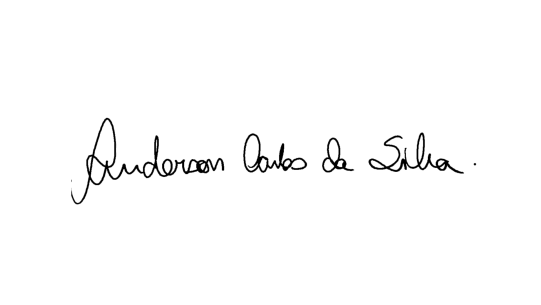 M.e Anderson Carlos da Silva
PROFESSOR RESONSÁVEL PELA DISCIPLINA1. CARACTERIZAÇÃO DA DISCIPLINA1. CARACTERIZAÇÃO DA DISCIPLINANome da Disciplina: Gestão de Estoque e ComprasAno/semestre: 2021/2Código da Disciplina: D0079Período:Carga Horária Total: 80h/aCarga Horária Total: 80h/aPré-Requisito: Não se Aplica Co-Requisito: Não se Aplica 2. PROFESSOR3. EMENTASuprimentos. Transportes. Armazenamento. Embalagem e manuseio de materiais. Sistemas de planejamento de recursos empresariais. Gestão da demanda e previsão. Planejamento de vendas e operações. Necessidades de previsão da cadeia de suprimentos. Decisões sobre política de estoques. Decisões de compras e de programação dos suprimentos. O sistema de estocagem e manuseio . Organização da cadeia de suprimentos/logística. Controle da cadeia de suprimentos/logística. Medição do desempenho. Riscos e sustentabilidade.4. OBJETIVO GERAL5. OBJETIVOS ESPECÍFICOS5. OBJETIVOS ESPECÍFICOSUnidadesObjetivos Específicos1 – Suprimentos1- Apontar os objetivos da função compras no gerenciamento da cadeia de suprimentos.2- Discutir as estratégias da função compras, sabendo quando utilizá-la.3- Reconhecer a importância estratégica como um fator crítico de sucesso das cadeias de suprimentos.2 – Transporte1- Reconhecer o papel do transporte em toda a cadeia de produção.2- Identificar os princípios e as funcionalidades que envolvem todos os modais de transporte.3- Analisar a estrutura do transporte e os serviços especializados que o envolvem.3 – Armazenamento1- Identificar as características de armazenamento e suas vantagens.2- Reconhecer a importância do gerenciamento de depósitos como auxílio ao armazenamento.3- Analisar as alternativas para melhor acondicionar os materiais no depósito, considerando o uso de sistemas inteligentes.4 – Embalagem de Manuseio de Materiais1- Identificar a importância da embalagem para fins de marketing e logística.2- Reconhecer a importância de estratégias de manuseio adequadas para os tipos de carga.3- Analisar a possibilidade de estratégias que relacionem design de embalagem e técnicas de manuseio.5 – Sistemas de planejamento de recursos empresariais1- Reconhecer o escopo e a estrutura dos sistemas de planejamento dos recursos empresariais (ERP).2- Identificar o valor da informação integrada em uma empresa complexa.3- Definir os desafios que estão associados com a implementação de sistemas ERP.6 – Gestão da demanda e previsão1- Identificar as estratégias que envolvem demanda dependente e independente.2- Reconhecer as previsões estratégicas e de análises temporais.3- Analisar as previsões a partir de regressões, médias e suavizações.7 – Planejamento de vendas e operações1- Reconhecer o significado e as definições do planejamento de vendas em curto, médio e longo prazos.2- Identificar as estratégias diversas para o planejamento de produção.3- Analisar as técnicas de planejamento agregado.8 – Planejamento das necessidades de materiais1- Identificar o conceito global de MRP e suas aplicações.2- Analisar estratégias por meio do MRP.3- Reconhecer a dimensão da utilização do MRP para uso de informações e cálculos.9 – Necessidades de previsão da cadeia de suprimentos1- Reconhecer a importância do planejamento de demandas para o controle de previsões.2- Identificar necessidades de projeções de demanda para planejamento e controle.3- Analisar os métodos e as técnicas utilizadas para relacionar serviços ao cliente e vendas nos controles de previsão.10 – Decisões sobre política de estoques1- Identificar a abrangência e a importância dos estoques em toda a cadeia de suprimentos.2- Reconhecer a relação de diferentes custos com os processos de estoque.3- Analisar as relações dos diferentes métodos de estoque com a busca pelo melhor nível de serviço.11 – Decisões de compras e de programação dos suprimentos1- Reconhecer a importância da programação de compras para toda a cadeia de suprimentos.2- Identificar as técnicas de programação para planejar as necessidades de compras.3- Analisar as oportunidades de diferentes metodologias de decisões que podem auxiliar as organizações.12 – O sistema de estocagem e manuseio1- Identificar as melhorias na redução de custos envolvidos no processo de estocagem.2- Reconhecer a otimização de processo gerada pela estocagem e pelo manuseio adequado de cargas.3- Analisar as configurações que o sistema de estocagem pode compor para atender diferentes demandas.13 – Organização da cadeia de suprimentos/logística1- Identificar a complexidade da organização de todo o projeto logístico.2- Analisar a colocação da empresa no mercado.3- Comparar as estratégias de organização e eficiência da empresa perante o mercado.14 – Controle da cadeia de suprimentos/logística1- Identificar a abrangência dos controles logísticos e seu auxílio em toda a cadeia.2- Reconhecer a importância de ações estratégicas nos sistemas de controle.3- Analisar os modelos de medidas para controle logístico.15 – Medição do desempenho1- Identificar a necessidade da implementação de sistemas de medição para a cadeia de suprimentos.2- Reconhecer os diferentes caminhos dos sistemas de medição que conduzem à avaliação de desempenho.3- Analisar a estrutura de custos envolvida com a eficácia do desempenho logístico.16 – Risco e sustentabilidade1- Identificar os diferentes riscos atrelados ao processo da cadeia logística.2- Analisar a relação das finanças, segurança e proteção com os riscos no processo produtivo.3- Reconhecer a necessidade de uma gestão logística sustentável.6. HABILIDADES E COMPETÊNCIASHabilidades• Identificar e analisar as alternativas estratégicas na gestão de materiais.• Analisar a cadeia de suprimentos de forma sistêmica e como fator de competitividade para empresa.• Analisar o planejamento e controles da administração de materiais e compras.• Entender o valor da tecnologia de informação na gestão de suprimentos.Competências• Analisar os processos de produção para gerir a cadeia de suprimento e compras, otimizando os níveis de estoque.• Planejar e mobilizar recursos organizacionais voltados para a gestão de materiais, otimizando e melhorando os níveis de serviço.• Mapear cenários e propor melhorias na gestão de materiais.• Monitorar o ambiente externo, identificando novas tecnologias e mantendo uma estratégia de materiais congruente para garantir o desempenho organizacional.7. CONTEÚDO PROGRAMÁTICO7. CONTEÚDO PROGRAMÁTICO7. CONTEÚDO PROGRAMÁTICO7. CONTEÚDO PROGRAMÁTICOSemanaTítulo do ConteúdoEstratégia de ensino-aprendizagemAulaTeórica/Prática1Aula 1 - SuprimentosUnidades de aprendizagemVídeo de apresentaçãoFórum de dúvidasTeórica1Aula 2 - TransportesUnidades de aprendizagemVídeo de apresentaçãoFórum de dúvidasTeórica2Aula 3 - ArmazenamentoUnidades de aprendizagemMentoriaFórum de dúvidasTeórica2Aula 4 - Embalagem de Manuseio de MateriaisUnidades de aprendizagemMentoriaFórum de dúvidasTeórica3Aula 5 - Sistemas de planejamento de recursos empresariaisUnidades de aprendizagemVideoaulaProva on-line AFórum de dúvidasTeórica3Aula 6 - Gestão da demanda e previsãoUnidades de aprendizagemVideoaulaProva on-line AFórum de dúvidasTeórica4Aula 7 - Planejamento de vendas e operaçõesUnidades de aprendizagemMentoriaFórum de dúvidasTeórica4Aula 8 - Planejamento das necessidades de materiaisUnidades de aprendizagemMentoriaFórum de dúvidasTeórica5Prova - 1ªVAProva - 1ªVATeórica6Aula 9 - Necessidades de previsão da cadeia de suprimentosUnidades de aprendizagemEstudo em pares – Supere-seFórum de dúvidasTeórica6Aula 10 - Decisões sobre política de estoquesUnidades de aprendizagemEstudo em pares – Supere-seFórum de dúvidasTeórica7Aula 11 - Decisões de compras e de programação dos suprimentosUnidades de aprendizagemMentoriaWebinarFórum de dúvidasTeórica7Aula 12 - O sistema de estocagem e manuseioUnidades de aprendizagemMentoriaWebinarFórum de dúvidasTeórica8Aula 13 - Organização da cadeia de suprimentos/logísticaUnidades de aprendizagemVideoaulaProva on-line B Fórum de dúvidasTeórica8Aula 14 - Controle da cadeia de suprimentos/logísticaUnidades de aprendizagemVideoaulaProva on-line B Fórum de dúvidasTeórica9Aula 15 - Medição do desempenhoUnidades de aprendizagem
MentoriaFórum de dúvidasTeórica9Aula 16 - Risco e sustentabilidadeUnidades de aprendizagem
MentoriaFórum de dúvidasTeórica10Prova – 3ª VAProva – 3ª VATeórica8. PROCEDIMENTOS DIDÁTICOSAs disciplinas 100% on-line, cuja duração é de 10 semanas letivas, são estruturadas a partir da seguinte modelagem:•	16 unidades de aprendizagem, incluindo atividades de fixação, distribuídas pelas semanas letivas;•	1 vídeo de apresentação com o professor da disciplina na semana 1;•	2 vídeos, alternados nas semanas 3 e 8, em que o professor apresenta os aspectos centrais das atividades em estudo e oferece orientações de estudo;•	4 mentorias alternadas nas semanas:  2, 4, 7 e 9, nas quais é gerada maior proximidade com o aluno, respondendo dúvidas quanto ao conteúdo estudado e alargando as perspectivas sobre as habilidades e competências a serem desenvolvidas;•	provas on-line nas semanas 3 e 8, cuja nota é referente a 2ª VA;•	programa Supere-se de retomada de conteúdos e recuperação de notas nas semanas 6 e 7;•	provas nas semanas 5 e 10, 1ª VA e 3ª VA.9. ATIVIDADE INTEGRATIVA Não se Aplica.10. PROCESSO AVALIATIVO DA APRENDIZAGEMDevido ao contexto de combate à pandemia de COVID-19, neste semestre as avaliações ocorrerão todas em ambiente virtual de aprendizagem. Desta forma, as Verificações de Aprendizagem estarão disponíveis nas seguintes semanas da disciplina: Semana 3 - Prova on-line A (2ªVA); Semana 5 - 1ªVA; Semana 8 - Prova on-line B (2ªVA); Semana 10 - 3ª VA.
Os valores das avaliações são: Prova on-line A (2ª VA) - 50 pontos; Prova de 1ªVA - 100 pontos; Prova on-line B (2ªVA) - 50 pontos; Prova de 3ª VA - 100 pontos.
Após a 1ª verificação de aprendizagem, acontece o Programa Supere-se. Nele, por meio da aplicação da Metodologia Ativa, os estudantes são convidados a participarem de estudos em grupo com seus pares, revisando o conteúdo até ali ministrado. Para cada grupo, são destinados alunos para exercerem o papel de líder e monitor. Após um período de 14 dias, são aplicadas novas avaliações, permitindo a recuperação da nota até ali alcançada. Trata-se de uma proposta inovadora que busca promover a interação entre os discentes dos cursos EAD, gerando aprendizagem de maneira humanizada e colaborativa.
Todas as avaliações propostas – 1ª, 2ª e 3ª verificações de aprendizagem – ocorrem uma vez no decorrer da oferta de uma disciplina, a qual dura 10 semanas letivas. A nota mínima para aprovação é 60. Os resultados obtidos pelo acadêmico são disponibilizados na sala de aula virtual, na área do aluno e no sistema acadêmico Lyceum, havendo integração e atualização periódica dos três ambientes virtuais.11. BIBLIOGRAFIA Básica:BOWERSOX, D. J. et al. Gestão logística da cadeia de suprimentos. 4. ed. Porto Alegre: AMGH, 2013. 472 p. E-book. ISBN 9788580553178.BALLOU, R. H. Gerenciamento da cadeia de suprimentos/logística empresarial. 5. ed. Porto Alegre: Bookman, 2005. 616 p. E-book. ISBN 9788536305912.JACOBS, F. R.; CHASE, R. B. Administração de operações e da cadeia de suprimentos. 13. ed. Porto Alegre: AMGH, 2012. 750 p. E-book. ISBN 9788580551334.Complementar:BANOLAS, R. G. Mudança: uma crônica sobre transformação e logística Lean. Porto Alegre: Bookman, 2013. 300 p. E-book. ISBN 9788565837866.BERTAGLIA, Paulo R. Logística e gerenciamento da cadeia de abastecimento 4ED. São Paulo: Editora Saraiva, 2020. E-book. 9788571440975. Disponível em: https://integrada.minhabiblioteca.com.br/#/books/9788571440975/. Acesso em: 17 ago. 2022.DIAS, Marco Aurélio P. Administração de Materiais - Uma Abordagem Logística. São Paulo: Grupo GEN, 2019. E-book. 9788597022100. Disponível em: https://integrada.minhabiblioteca.com.br/#/books/9788597022100/. Acesso em: 17 ago. 2022.LEWICKI, R.; SAUNDERS, D. M.; BARRY, B. Fundamentos de negociação. 5. ed. Porto Alegre: AMGH, 2014. 332 p. E-book. ISBN 9788580553857.ROJAS, P. Introdução logística portuária e noções de comércio exterior. Porto Alegre: Bookman, 2014. 212 p. ISBN 9788582601938.